Об объеме сведений о кандидатах, представленных при их выдвижении, подлежащих доведению до сведения избирателей при проведении выборов депутатов Нижнеландеховского сельского поселения Пестяковского муниципального района Ивановской области четвертого созываВ соответствии с пунктом 6 статьи 14, подпунктом 1 пункта 3 статьи 38 Закона Ивановской области от 26.11.2009 № 130-ОЗ «О муниципальных выборах», учитывая постановление Избирательной комиссии Ивановской области от 14.01.2016 № 176/1374-5 «О возложении полномочий избирательной комиссии Нижнеландеховского сельского поселения на территориальную избирательную комиссию Пестяковского района», территориальная избирательная комиссия Пестяковского района  решила:установить объем сведений о кандидатах, представленных при их выдвижении, подлежащих доведению до сведения избирателей при проведении выборов депутатов Нижнеландеховского сельского поселения Пестяковского муниципального района Ивановской области четвертого созыва (прилагается).Председатель комиссии                                                             О.В. КупоросоваСекретарь комиссии                                                                Л.В. АксёноваПриложение к решению территориальной избирательной комиссии Пестяковского районаот 29.06.2020 № 66-312Объем сведений о кандидатах, представленных при их выдвижении, подлежащих доведению до сведения избирателей при проведении выборов депутатов Нижнеландеховского сельского поселения Пестяковского муниципального района Ивановской области четвертого созываНомер многомандатного избирательного округа, по которому выдвинут кандидат в депутаты (далее – кандидат).Фамилия, имя, отчество кандидата.Год рождения кандидата.Наименование субъекта Российской Федерации, района, города, иного населенного пункта, где находится место жительства кандидата.Образование кандидата.Основное место работы или службы, занимаемая должность кандидата (при их отсутствии -  род занятий).Сведения о работе на непостоянной основе депутатом  представительного органа с указанием наименования соответствующего представительного органа (при наличии).Наименование избирательного объединения, выдвинувшего кандидата по многомандатному избирательному округу, либо указание на самовыдвижение кандидата.Сведения о принадлежности к политической партии, иному общественному объединению с указанием их краткого наименования и статус кандидата в политической партии, общественном объединении – при наличии.Сведения о судимости кандидата, а если судимость снята или погашена, - также сведения о дате снятия или погашения судимости.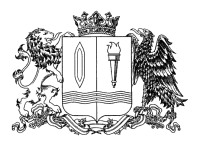 ТЕРРИТОРИАЛЬНАЯ ИЗБИРАТЕЛЬНАЯ КОМИССИЯПЕСТЯКОВСКОГО РАЙОНА 155650, Ивановская обл., п. Пестяки, ул. Ленина, д. 4телефон (49346)  2-12-54, факс (49346)  2-10-17ТЕРРИТОРИАЛЬНАЯ ИЗБИРАТЕЛЬНАЯ КОМИССИЯПЕСТЯКОВСКОГО РАЙОНА 155650, Ивановская обл., п. Пестяки, ул. Ленина, д. 4телефон (49346)  2-12-54, факс (49346)  2-10-17ТЕРРИТОРИАЛЬНАЯ ИЗБИРАТЕЛЬНАЯ КОМИССИЯПЕСТЯКОВСКОГО РАЙОНА 155650, Ивановская обл., п. Пестяки, ул. Ленина, д. 4телефон (49346)  2-12-54, факс (49346)  2-10-17Р Е Ш Е Н И ЕР Е Ш Е Н И ЕР Е Ш Е Н И Е29.06.2020 года№ 66-312п. Пестяки 